Grupa KANGURKI8.04.2020Temat zajęć: Zwierzęta z wielkanocnego koszyczka.Nauka drugiej zwrotki piosenki Pisanki. https://www.youtube.com/watch?v=OTPObfVuHCYZabawa Gdzie jest pisanka?– zabawa polega na stosowaniu określeń nad, pod, obok, pomiędzy, w ,za (do zabawy można wykorzystać pisankę która wczoraj pomalowało dziecko)
Zabawa ortofoniczna Zwierzęta z koszyczka wielkanocnego. (rozmawiamy z dzieckiem jakie zwierzątka możemy znaleźć w wielkanocnym koszyku kura, kurczątko, baranek) można tez wspomnieć o zajączku choć nie ma go w zabawie.)Co mówi kura, gdy znosi jajko? ---Ko, ko, ko.Co mówi kurczątko gdy do mamy chce?--- Pii-piii-piiiCo mówi baranek, gdy spać mu się chce? ----Be, be, be.( część zaznaczoną na czerwono wypowiada dziecko)Przypomnienie dzieciom nazw figur geometrycznych.https://www.youtube.com/watch?v=Lv-1s65cgJMWykonanie kurczątka z kół. (technika: origami płaskie)Przygotujcie papier w kolorze żółtym, czerwonym i białym , klej i nożyczki (koła można wyciąć za dziecko). Z żółtego papieru wycinamy 1 kołoduże i 3 koła nieco mniejsze, z czerwonego papieru 4 koła jednakowej długości i 1 koło białe( małe), następnie składamy i przyklejamy koła inspirując się załączonym obrazkiem ( liczba kół w opisie dotyczy tylko kurczątka bez skorupki)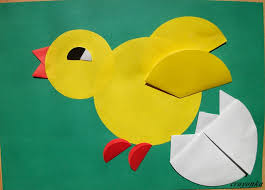 Witajcie Kangurki zapraszam was teraz do twórczych i kreatywnych zabawZabawy sensoryczne mają za zadanie dostarczać różnorodnychbodźców do rozwoju zmysłów malucha i poszerzać świat jegodoznań. Nie potrzeba do nich skomplikowanych zabawek, możnawykorzystać przedmioty codziennego użytku i produktyspożywcze, które znajdą się w każdym domu.1. Zabawy z piaskiemNajważniejszym narzędziem w czasie tej zabawy są dziecięcerączki. To one przesypują, ugniatają i przesiewają piasek.Gotowe budowle można ozdobić kamykami, muszelkami, listkami.Żeby babki się udawały (i sprzątania było mało), będziepotrzebny piasek kinetyczny. Jest zawsze wilgotny, świetniesię klei i nie rozsypuje. Można kupić go w sklepie lub zrobićsamemu, to tylko dwa składniki!Piasek kinetyczny: mąka kukurydziana (tyle, ile potrzebujecie piasku), olej spożywczy, barwnik spożywczy (opcjonalnie).Do mąki stopniowo dodajemy olej. Mieszamy do uzyskaniaodpowiedniej konsystencji.2. Poszukiwanie skarbów w pudle rozmaitościPudło rozmaitości to prawdziwa uczta dla zmysłów. Do środkawkładamy przeróżne materiały, mogą to być ścinki kolorowychtkanin, wstążki, piórka, kawałki folii bąbelkowej, sztucznefuterko, filcowe kulki. W pudełku chowamy niewielkichrozmiarów skarby, na przykład gumowe figurki albo plastikowesamochodziki. Zadaniem dziecka jest odnalezienie ich.3. Suchy makaronMakaron w dziesiątkach kształtów i w wielu kolorach jestznakomity do przesypywania i segregowania. Wypełniony nim,zakręcony słoik to świetny grzechoczący instrument. Niecostarsze dzieci mogą spróbować nawlekać makaron na sznurek izrobić naszyjnik.4. Bańki mydlaneZ pianą można bawić się w skali mikro – przygotowując miskę zwodą, w której dziecko będzie mogło zanurzyć ręce, albo wskali makro – wkładając go do wanny. Do wypełnionego pianąnaczynia wrzucamy kolorowe piłeczki albo plastikowe zakrętkiod butelek. Zadaniem dziecka będzie odnalezienie ich iwyłowienie ręką, sitkiem, kuchenną chochelką. Zabawę w wanniemożna połączyć z łapaniem puszczanych przez dorosłych baniek.Tu dziecko ćwiczy spostrzegawczość, refleks, a nawetrównowagę.5. Kolorowe woreczkiKażdy może zostać czarodziejem, a przy okazji przekonać się,jak powstają barwy. Do zabawy potrzebnych będzie kilkaplastikowych woreczków z zamknięciem strunowym i farby wkolorach podstawowych: żółtym, niebieskim i czerwonym. Dokażdego woreczka wlewamy po odrobinie farby w dwóch kolorach wtaki sposób, żeby kleksy znajdowały się w przeciwległychrogach, i szczelnie zamykamy. Maluch ugniatając woreczekmiesza barwy i na jego oczach dzieją się prawdziwe czary-mary.Zabawa pokazuje związki przyczynowo-skutkowe, a przy okazjipozwala ćwiczyć mięśnie dłoni i koordynację ręka – oko.6. Balonowe stempelkiDo różnokolorowych baloników nalewamy wodę (wystarczy tyle,żeby je obciążyć), w ten sposób powstaną stempelki.Przygotowujemy paletę z farbami i można rozpocząć zabawę.Balonowe stempelki są miękkie i elastyczne, przelewająca się wśrodku woda przyciąga uwagę i sprawia, że dobrze leżą one wrączkach. Jak malować balonami? Odbijać pieczątki, używać jakszerokiego pędzla albo toczyć po papierze jak piłkę.7. Mała cukierniaCiastolinowe ciastka mogą mieć różne wielkości, kształty ikolory, w roli wafelków do lodów doskonale sprawdzą siępapierowe papilotki (takie, w których piecze się babeczki). Dozabawy przyda się wałek, wykrawaczki do ciastek i występującew roli posypek cekiny, brokatowy pył, ziarenka maku lubsezamu.Domowa ciastolina: 2 szklanki mąki, 1 szklanka soli, 2 łyżki oleju roślinnego, 2 płaskie łyżki proszku do pieczenia, 1,5 szklanki gorącej wody.Wszystkie składniki należy wymieszać i intensywnie ugniatać,aż się połączą, a masa zrobi się zwarta i elastyczna.Ciastolinę można zabarwić, dodając do podzielonej na częścimasy barwniki spożywcze.8. Woda i kolorowy lódDo zabawy z wodą potrzebnych będzie kilka naczyń o rożnychwielkościach i kształtach. Przydadzą się też kubeczki, lejki,miarki kuchenne. Zadaniem malucha może być przelewanie wody zjednego naczynia do drugiego, porównywanie, gdzie jest jejwięcej, sprawdzanie, czy zawartość jednego naczynia zmieścisię w drugim. A wrzucając do pojemników z wodą zabarwionespożywczymi barwnikami kostki lodu, dziecko poznajeprzeciwieństwa ciepło – zimno, ciało stałe – płynne. Obserwujeteż, jak lód rozpuszcza się i barwi wodę.9. Solne obrazkiSól kuchenną wsypujemy do kilku kubeczków i energiczniemieszamy kawałkiem kolorowej kredy. Powstały pył zabarwisól. Teraz można zacząć tworzyć obrazki. Najmłodszym spodobasię posypywanie nasmarowanej klejem kartki kolorowym pyłem.Zabawę można urozmaicić. Wystarczy przygotować kartkę zwybranym konturem narysowanym grubym flamastrem. Może to byćnp. owoc, zwierzę, dom – ważne, żeby kształt nie byłskomplikowany. Wypełnienie konturów różnymi kolorami soliwymaga większej precyzji i koncentracji uwagi.10. Sypka tablicaNa dużej tacy lub kuchennej stolnicy rozsypujemy warstwę mąki,kaszy manny lub piasku – i tabliczka gotowa. Na ciemniejszymtle kreślone przez dziecko znaki będą lepiej widoczne, co zpewnością zachęci je do dalszej zabawy. Sypką tabliczkę ścierasię jednym ruchem ręki, a powierzchnię można wyrównaćdosypując odrobinę mąki lub kaszy.11. Robaki spaghettiDo stworzenia robaków potrzebny będzie ugotowany makaronspaghetti. Kolory uzyskacie używając barwników spożywczych.Ugotowany makaron jest śliski i elastyczny, można go ugniatać,przekładać z ręki do ręki, wyciągać pojedyncze nitki w różnychkolorach, sprawdzając, czy wszystkie są takiej samej długości.Gdy zacznie wysychać, wystarczy delikatnie polać go wodą.12. Zapachowe zagadkiNie zapominajmy o zmyśle powonienia. Do słoiczków wsypujemyziarna kawy, kakao, cynamon, skórkę pomarańczy, liście miętylub bazylii. Dobrze, żeby pojemniki nie były przezroczyste –wtedy maluchy naprawdę skupią się na zapachu. Dzieci mogąpodzielić słoiczki na te, które pachną dla nich ładnie lubbrzydko, albo (jeśli przygotujemy po dwa słoiki z taką samązawartością) odnajdywać pary identycznych zapachów.13. Ścieżka sensorycznaTo zabawa dla bosych stóp. Na podłodze przygotowujemy trasęskładającą się z powierzchni o rożnych właściwościach. Mogą tobyć kawałki tkanin – wełna, jedwab, futerko, płótno, papiery –ścinki gazet, grubszy karton, bibuła, tacki wypełnione cienkąwarstwą kaszy albo ryżu. Spacerowanie taką ścieżką rozwija nietylko zmysł dotyku. Dzięki kolorom stymulowany jest też wzrok,a wydające różne dźwięki faktury pobudzają słuch.